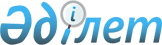 О бюджете сельского округа Гигант на 2019-2021 годы
					
			С истёкшим сроком
			
			
		
					Решение Шиелийского районного маслихата Кызылординской области от 28 декабря 2018 года № 34/15. Зарегистрировано Департаментом юстиции Кызылординской области 29 декабря 2018 года № 6636. Прекращено действие в связи с истечением срока
      В соответствии с Бюджетным кодексом Республики Казахстан от 4 декабря 2008 года, Законом Республики Казахстан от 23 января 2001 года "О местном государственном управлении и самоуправлении в Республике Казахстан" Шиелинский районный маслихат РЕШИЛ:
      1. Утвердить бюджет сельского округа Гигант на 2019-2021 годы согласно приложениям 1, 2 и 3, в том числе на 2019 год в следующих объемах:
      1) Доходы - 41070 тысячи тенге, в том числе: 
      налоговые поступления - 3075 тысяч теңге;
      поступления трансфертов - 37995 тысяча тенге;
      2) расходы - 41070 тысячи тенге;
      3) чистое бюджетное кредитование - 0; 
      бюджетные кредиты - 0;
      погашение бюджетных кредитов - 0;
      4) сальдо по операциям с финансовыми активами - 0; 
      приобретение финансовых активов - 0;
      поступления от продажи финансовых активов государства - 0;
      5) дефицит (профицит) бюджета) - 0;
      6) финансирование дефицита (использование профицита) бюджета - 0;
      поступление займов - 0;
      погашение займов - 0;
      используемые остатки бюджетных средств - 0;
      2. Предусмотреть на 2019 год субвенции бюджету сельского округа Гигант из районного бюджета в сумме 37995 тысяч тенге.
      3. Настоящее решение вводится в действие с 1 января 2019 года и подлежит официальному опубликованию.  Бюджет сельского округа Гигант на 2019 год Бюджет сельского округа Гигант на 2020 год Бюджет сельского округа Гигант на 2021 год
					© 2012. РГП на ПХВ «Институт законодательства и правовой информации Республики Казахстан» Министерства юстиции Республики Казахстан
				
      Председатель сессии Шиелийскогорайонного маслихата

М. Салкынбаев

      Секретарь Шиелийского районногомаслихата

Б. Сыздык
Приложение 1 к решению Шиелийнского районного маслихата от "28" декабря 2018 года № 34/15
Категория
Категория
Категория
Категория
Сумма, тысяч тенге
Класс 
Класс 
Класс 
Сумма, тысяч тенге
Подкласс
Подкласс
Сумма, тысяч тенге
Наименование
Сумма, тысяч тенге
1. Доходы
41070
1
Налоговые поступления
3075
01
Подоходный налог
464
2
Индивидуальный подоходный налог
464
04
Hалоги на собственность
2611
1
Hалоги на имущество
123
3
Земельный налог
187
4
Hалог на транспортные средства
2301
4
Поступления трансфертов 
37995
02
Трансферты из вышестоящих органов государственного управления
37995
3
Трансферты из районного (города областного значения) бюджета
37995
Функциональная группа 
Функциональная группа 
Функциональная группа 
Функциональная группа 
Администратор бюджетных программ
Администратор бюджетных программ
Администратор бюджетных программ
Программа
Программа
Наименование
2. Затраты
41070
01
Государственные услуги общего характера
17516
124
Аппарат акима города районного значения, села, поселка, сельского округа
17516
001
Услуги по обеспечению деятельности акима района в городе, города районного значения, поселка, села, сельского округа
17516
06
Социальная помощь и социальное обеспечение
1713
124
Аппарат акима города районного значения, села, поселка, сельского округа
1713
003
Оказание социальной помощи нуждающимся гражданам на дому
1713
07
Жилищно-коммунальное хозяйство
6775
124
Аппарат акима города районного значения, села, поселка, сельского округа
6775
008
Освещение улиц населенных пунктов
1375
011
Благоустройство и озеленение населенных пунктов
5400
08
Культура, спорт, туризм и информационное пространство
12066
124
Аппарат акима города районного значения, села, поселка, сельского округа
12066
006
Поддержка культурно-досуговой работы на местном уровне
12066
09
Прочие
3000
124
Аппарат акима района в городе, города районного значения, поселка, села, сельского округа
3000
040
Реализация мер по содействию экономическому развитию регионов в рамках Программы "Развитие регионов"
3000
3.Чистое бюджетное кредитование
0
4. Сальдо по операциям с финансовыми активами
0
5. Дефицит (профицит) бюджета
0
6. Финансирование дефицита (использование профицита) бюджета
0
 7
Поступление займов
0
 16
Погашение займов
0
8
Используемые остатки бюджетных средств
0
1
Остатки бюджетных средств
0
Свободные остатки бюджетных средств
0Приложение 2 к решению Шиелийнского районного маслихата от "28" декабря 2018 года № 34/15
Категория
Категория
Категория
Категория
Сумма, тысяч тенге
Класс 
Класс 
Класс 
Сумма, тысяч тенге
Подкласс
Подкласс
Сумма, тысяч тенге
Наименование
Сумма, тысяч тенге
1. Доходы
43945
1
Налоговые поступления
3290
01
Подоходный налог
496
2
Индивидуальный подоходный налог
496
04
Hалоги на собственность
2794
1
Hалоги на имущество
132
3
Земельный налог
200
4
Hалог на транспортные средства
2462
4
Поступления трансфертов 
40655
02
Трансферты из вышестоящих органов государственного управления
40655
3
Трансферты из районного (города областного значения) бюджета
40655
Функциональная группа 
Функциональная группа 
Функциональная группа 
Функциональная группа 
Администратор бюджетных программ
Администратор бюджетных программ
Администратор бюджетных программ
Программа
Программа
Наименование
2. Затраты
43945
01
Государственные услуги общего характера
18742
124
Аппарат акима города районного значения, села, поселка, сельского округа
18742
001
Услуги по обеспечению деятельности акима района в городе, города районного значения, поселка, села, сельского округа
18742
06
Социальная помощь и социальное обеспечение
1833
124
Аппарат акима города районного значения, села, поселка, сельского округа
1833
003
Оказание социальной помощи нуждающимся гражданам на дому
1833
07
Жилищно-коммунальное хозяйство
7249
124
Аппарат акима города районного значения, села, поселка, сельского округа
7249
008
Освещение улиц населенных пунктов
1471
011
Благоустройство и озеленение населенных пунктов
5778
08
Культура, спорт, туризм и информационное пространство
12911
124
Аппарат акима города районного значения, села, поселка, сельского округа
12911
006
Поддержка культурно-досуговой работы на местном уровне
12911
09
Прочие
3210
124
Аппарат акима района в городе, города районного значения, поселка, села, сельского округа
3210
040
Реализация мер по содействию экономическому развитию регионов в рамках Программы "Развитие регионов"
3210Приложение 3 к решению Шиелийнского районного маслихата от "28" декабря 2018 года № 34/15
Категория
Категория
Категория
Категория
Сумма, тысяч тенге
Класс 
Класс 
Класс 
Сумма, тысяч тенге
Подкласс
Подкласс
Сумма, тысяч тенге
Наименование
Сумма, тысяч тенге
1. Доходы
47021
1
Налоговые поступления
3521
01
Подоходный налог
531
2
Индивидуальный подоходный налог
531
04
Hалоги на собственность
2989
1
Hалоги на имущество
141
3
Земельный налог
214
4
Hалог на транспортные средства
2634
4
Поступления трансфертов 
43500
02
Трансферты из вышестоящих органов государственного управления
43500
3
Трансферты из районного (города областного значения) бюджета
43500
Функциональная группа 
Функциональная группа 
Функциональная группа 
Функциональная группа 
Администратор бюджетных программ
Администратор бюджетных программ
Администратор бюджетных программ
Программа
Программа
Наименование
2. Затраты
47021
01
Государственные услуги общего характера
20054
124
Аппарат акима города районного значения, села, поселка, сельского округа
20054
001
Услуги по обеспечению деятельности акима района в городе, города районного значения, поселка, села, сельского округа
20054
04
Образование
124
Аппарат акима города районного значения, села, поселка, сельского округа
041
Реализация государственного образовательного заказа в дошкольных организациях образования
06
Социальная помощь и социальное обеспечение
1961
124
Аппарат акима города районного значения, села, поселка, сельского округа
1961
003
Оказание социальной помощи нуждающимся гражданам на дому
1961
07
Жилищно-коммунальное хозяйство
7757
124
Аппарат акима города районного значения, села, поселка, сельского округа
7757
008
Освещение улиц населенных пунктов
1574
009
Обеспечение санитарии населенных пунктов
011
Благоустройство и озеленение населенных пунктов
6182
08
Культура, спорт, туризм и информационное пространство
13814
124
Аппарат акима города районного значения, села, поселка, сельского округа
13814
006
Поддержка культурно-досуговой работы на местном уровне
13814
09
Прочие
3435
124
Аппарат акима района в городе, города районного значения, поселка, села, сельского округа
3435
040
Реализация мер по содействию экономическому развитию регионов в рамках Программы "Развитие регионов"
3435